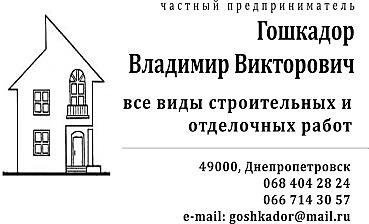 ФІЗИЧНА ОСОБА ПІДПРИЄМЕЦЬ
ГОШКАДОР ВОЛОДИМИР ВІКТОРОВИЧ
Україна, 49069, г. Дніпро, пр. Богдана Хмельницького, 10-а, к.12, 
р/р № 26004563734 в АТ «Райффайзен Банк Аваль» у м. Київі  МФО 380805, 
код ЄДРПОУ  2383201196,
платник єдиного податку 3 групи,
 +38(068)4042824, +38(066)7143057, 
  vgoshkador@gmail.comКомерційна пропозиціяКомерційна пропозиціяКомерційна пропозиціяКомерційна пропозиціяКомерційна пропозиціяКомерційна пропозиціяКомерційна пропозиціяКомерційна пропозиціяКомерційна пропозиціяКомерційна пропозиціяКомерційна пропозиціяКомерційна пропозиціяКомерційна пропозиціяКомерційна пропозиціяНа проведення ремонту дорожнього покриття внутрішньо дворової дороги  
по вул Волинська м. ДніпроНа проведення ремонту дорожнього покриття внутрішньо дворової дороги  
по вул Волинська м. ДніпроНа проведення ремонту дорожнього покриття внутрішньо дворової дороги  
по вул Волинська м. ДніпроНа проведення ремонту дорожнього покриття внутрішньо дворової дороги  
по вул Волинська м. ДніпроНа проведення ремонту дорожнього покриття внутрішньо дворової дороги  
по вул Волинська м. ДніпроНа проведення ремонту дорожнього покриття внутрішньо дворової дороги  
по вул Волинська м. ДніпроНа проведення ремонту дорожнього покриття внутрішньо дворової дороги  
по вул Волинська м. ДніпроНа проведення ремонту дорожнього покриття внутрішньо дворової дороги  
по вул Волинська м. ДніпроНа проведення ремонту дорожнього покриття внутрішньо дворової дороги  
по вул Волинська м. ДніпроНа проведення ремонту дорожнього покриття внутрішньо дворової дороги  
по вул Волинська м. ДніпроНа проведення ремонту дорожнього покриття внутрішньо дворової дороги  
по вул Волинська м. ДніпроНа проведення ремонту дорожнього покриття внутрішньо дворової дороги  
по вул Волинська м. ДніпроНа проведення ремонту дорожнього покриття внутрішньо дворової дороги  
по вул Волинська м. ДніпроНа проведення ремонту дорожнього покриття внутрішньо дворової дороги  
по вул Волинська м. ДніпроСкладена в поточних цінах станом на  23 серпня 2018   року.   Складена в поточних цінах станом на  23 серпня 2018   року.   Складена в поточних цінах станом на  23 серпня 2018   року.   Складена в поточних цінах станом на  23 серпня 2018   року.   Складена в поточних цінах станом на  23 серпня 2018   року.   Складена в поточних цінах станом на  23 серпня 2018   року.   Складена в поточних цінах станом на  23 серпня 2018   року.   Складена в поточних цінах станом на  23 серпня 2018   року.   Складена в поточних цінах станом на  23 серпня 2018   року.   Складена в поточних цінах станом на  23 серпня 2018   року.   Складена в поточних цінах станом на  23 серпня 2018   року.   Складена в поточних цінах станом на  23 серпня 2018   року.   Складена в поточних цінах станом на  23 серпня 2018   року.   Складена в поточних цінах станом на  23 серпня 2018   року.    №Найменування робіт та витратНайменування робіт та витратНайменування робіт та витратОдиниця
виміруОдиниця
виміруОдиниця
виміруКількістьКількістьКількістьЦіна,
грн.Вартість,
грн.Вартість,
грн.Улаштування покриття товщиною 5 см з
гарячих асфальтобетонних сумiшей
вручну з ущільненням самохідними
котками  (з улаштуванням пiдстильних та
вирiвнювальних шарiв основи iз шлаку)Улаштування покриття товщиною 5 см з
гарячих асфальтобетонних сумiшей
вручну з ущільненням самохідними
котками  (з улаштуванням пiдстильних та
вирiвнювальних шарiв основи iз шлаку)Улаштування покриття товщиною 5 см з
гарячих асфальтобетонних сумiшей
вручну з ущільненням самохідними
котками  (з улаштуванням пiдстильних та
вирiвнювальних шарiв основи iз шлаку)м2м2м21850,01850,01850,0450,00832500,00832500,00Бiтуми нафтовi дорожнi БНД-40/60,
перший сортБiтуми нафтовi дорожнi БНД-40/60,
перший сортБiтуми нафтовi дорожнi БНД-40/60,
перший сортттт0,950,950,95Сумiшi асфальтобетоннi гарячi i теплi
[асфальтобетон щiльний]
(дорожнi)(аеродромнi), що
застосовуються у верхнiх шарах
покриттiв, дрiбнозернистi, тип Б, марка 1Сумiшi асфальтобетоннi гарячi i теплi
[асфальтобетон щiльний]
(дорожнi)(аеродромнi), що
застосовуються у верхнiх шарах
покриттiв, дрiбнозернистi, тип Б, марка 1Сумiшi асфальтобетоннi гарячi i теплi
[асфальтобетон щiльний]
(дорожнi)(аеродромнi), що
застосовуються у верхнiх шарах
покриттiв, дрiбнозернистi, тип Б, марка 1ттт277.5277.5277.5Шлак фракційний Шлак фракційний Шлак фракційний м3м3м3175,00175,00175,00Всього:Всього:Всього:832500,00832500,00РАЗОМ з урахуванням Єдиного податку: (Вісімсот триста дві тисяч п’ятсот гривень, 00 коп.)РАЗОМ з урахуванням Єдиного податку: (Вісімсот триста дві тисяч п’ятсот гривень, 00 коп.)РАЗОМ з урахуванням Єдиного податку: (Вісімсот триста дві тисяч п’ятсот гривень, 00 коп.)РАЗОМ з урахуванням Єдиного податку: (Вісімсот триста дві тисяч п’ятсот гривень, 00 коп.)РАЗОМ з урахуванням Єдиного податку: (Вісімсот триста дві тисяч п’ятсот гривень, 00 коп.)РАЗОМ з урахуванням Єдиного податку: (Вісімсот триста дві тисяч п’ятсот гривень, 00 коп.)РАЗОМ з урахуванням Єдиного податку: (Вісімсот триста дві тисяч п’ятсот гривень, 00 коп.)РАЗОМ з урахуванням Єдиного податку: (Вісімсот триста дві тисяч п’ятсот гривень, 00 коп.)РАЗОМ з урахуванням Єдиного податку: (Вісімсот триста дві тисяч п’ятсот гривень, 00 коп.)РАЗОМ з урахуванням Єдиного податку: (Вісімсот триста дві тисяч п’ятсот гривень, 00 коп.)РАЗОМ з урахуванням Єдиного податку: (Вісімсот триста дві тисяч п’ятсот гривень, 00 коп.)РАЗОМ з урахуванням Єдиного податку: (Вісімсот триста дві тисяч п’ятсот гривень, 00 коп.)832500,00832500,00Керівник підприємства
(організації) замовникаКерівник підприємства
(організації) замовникаКерівник підприємства
(організації) замовникаКерівник
підрядної організаціїКерівник
підрядної організаціїКерівник
підрядної організаціїКерівник
підрядної організації____________________________________________________________________Гошкадор В.В.Гошкадор В.В.Гошкадор В.В.Гошкадор В.В.Гошкадор В.В.Гошкадор В.В.